Complete this form and upload it into the Plan of Study – Part I available in your Grad Rebel Gateway student portal. Once submitted, the form will route electronically for signatures. Upon approval by the Graduate College, a final copy of the form will be emailed to your Rebelmail account.Refer to the 2020-21 Graduate Catalog for degree requirements:https://catalog.unlv.edu/preview_program.php?catoid=31&poid=9381AFTER SUCCESSFULLY COMPLETING THE ABOVE REQUIREMENTS, AN APPROVED GRADUATION APPLICATION, AND COMPLETIONOF ALL REQUIRED PAPERWORK, STUDENTS ARE ELIGIBLE TO EARN THE MASTER OF ARTS – PSYCHOLOGY.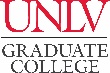 PLAN OF STUDY - Part IIDOCTOR OF PHILOSOPHY – PSYCHOLOGYExperimental PsychologyPost-Bachelor’s: Developmental Emphasis Track2020-21CatalogCOURSE REQUIREMENTSRequired Courses - 12 CreditsRequired Courses - 12 CreditsRequired Courses - 12 CreditsRequired Courses - 12 CreditsRequired Courses - 12 CreditsRequired Courses - 12 CreditsRequired Courses - 12 CreditsRequired Courses - 12 CreditsCOURSE(Prefix & #)CREDITSGRADE (if completed)TERM(Taken/anticipated)SUBSTITUTION/TRANSFER (if applicable)SUBSTITUTION/TRANSFER (if applicable)SUBSTITUTION/TRANSFER (if applicable)SUBSTITUTION/TRANSFER (if applicable)COURSE(Prefix & #)CREDITSGRADE (if completed)TERM(Taken/anticipated)COURSECREDITSGRADEINSTITUTIONPSY 708PSY 709PSY 713PSY 756Proseminar Courses - 6 CreditsProseminar Courses - 6 CreditsProseminar Courses - 6 CreditsProseminar Courses - 6 CreditsProseminar Courses - 6 CreditsProseminar Courses - 6 CreditsProseminar Courses - 6 CreditsProseminar Courses - 6 CreditsCOURSE(Prefix & #)CREDITSGRADE (if completed)TERM(Taken/anticipated)SUBSTITUTION/TRANSFER (if applicable)SUBSTITUTION/TRANSFER (if applicable)SUBSTITUTION/TRANSFER (if applicable)SUBSTITUTION/TRANSFER (if applicable)COURSE(Prefix & #)CREDITSGRADE (if completed)TERM(Taken/anticipated)COURSECREDITSGRADEINSTITUTIONPSY 758Developmental Science Course - 3 CreditsDevelopmental Science Course - 3 CreditsDevelopmental Science Course - 3 CreditsDevelopmental Science Course - 3 CreditsDevelopmental Science Course - 3 CreditsDevelopmental Science Course - 3 CreditsDevelopmental Science Course - 3 CreditsDevelopmental Science Course - 3 CreditsCOURSE(Prefix & #)CREDITSGRADE (if completed)TERM(Taken/anticipated)SUBSTITUTION/TRANSFER (if applicable)SUBSTITUTION/TRANSFER (if applicable)SUBSTITUTION/TRANSFER (if applicable)SUBSTITUTION/TRANSFER (if applicable)COURSE(Prefix & #)CREDITSGRADE (if completed)TERM(Taken/anticipated)COURSECREDITSGRADEINSTITUTIONPSY 721Elective Courses - 6 CreditsComplete six credits of 700-level Psychology courses, or other 700-level advisor-approved courses offered by other departments.Elective Courses - 6 CreditsComplete six credits of 700-level Psychology courses, or other 700-level advisor-approved courses offered by other departments.Elective Courses - 6 CreditsComplete six credits of 700-level Psychology courses, or other 700-level advisor-approved courses offered by other departments.Elective Courses - 6 CreditsComplete six credits of 700-level Psychology courses, or other 700-level advisor-approved courses offered by other departments.Elective Courses - 6 CreditsComplete six credits of 700-level Psychology courses, or other 700-level advisor-approved courses offered by other departments.Elective Courses - 6 CreditsComplete six credits of 700-level Psychology courses, or other 700-level advisor-approved courses offered by other departments.Elective Courses - 6 CreditsComplete six credits of 700-level Psychology courses, or other 700-level advisor-approved courses offered by other departments.Elective Courses - 6 CreditsComplete six credits of 700-level Psychology courses, or other 700-level advisor-approved courses offered by other departments.COURSE(Prefix & #)CREDITSGRADE (if completed)TERM(Taken/anticipated)SUBSTITUTION/TRANSFER (if applicable)SUBSTITUTION/TRANSFER (if applicable)SUBSTITUTION/TRANSFER (if applicable)SUBSTITUTION/TRANSFER (if applicable)COURSE(Prefix & #)CREDITSGRADE (if completed)TERM(Taken/anticipated)COURSECREDITSGRADEINSTITUTIONThesis - 6 CreditsThesis - 6 CreditsThesis - 6 CreditsThesis - 6 CreditsThesis - 6 CreditsThesis - 6 CreditsThesis - 6 CreditsThesis - 6 CreditsCOURSE(Prefix & #)CREDITSGRADE (if completed)TERM(Taken/anticipated)SUBSTITUTION/TRANSFER (if applicable)SUBSTITUTION/TRANSFER (if applicable)SUBSTITUTION/TRANSFER (if applicable)SUBSTITUTION/TRANSFER (if applicable)COURSE(Prefix & #)CREDITSGRADE (if completed)TERM(Taken/anticipated)COURSECREDITSGRADEINSTITUTIONPSY 769Developmental Seminar Course - 3 CreditsDevelopmental Seminar Course - 3 CreditsDevelopmental Seminar Course - 3 CreditsDevelopmental Seminar Course - 3 CreditsDevelopmental Seminar Course - 3 CreditsDevelopmental Seminar Course - 3 CreditsDevelopmental Seminar Course - 3 CreditsDevelopmental Seminar Course - 3 CreditsCOURSE(Prefix & #)CREDITSGRADE (if completed)TERM(Taken/anticipated)SUBSTITUTION/TRANSFER (if applicable)SUBSTITUTION/TRANSFER (if applicable)SUBSTITUTION/TRANSFER (if applicable)SUBSTITUTION/TRANSFER (if applicable)COURSE(Prefix & #)CREDITSGRADE (if completed)TERM(Taken/anticipated)COURSECREDITSGRADEINSTITUTIONPSY 740Breadth Courses - 6 CreditsComplete six credits of courses from two different options (1, 2, or 3) in the catalog program page (link above) that have not been applied to the master’s degree.1st  Option Selected:      2nd Option Selected:      Breadth Courses - 6 CreditsComplete six credits of courses from two different options (1, 2, or 3) in the catalog program page (link above) that have not been applied to the master’s degree.1st  Option Selected:      2nd Option Selected:      Breadth Courses - 6 CreditsComplete six credits of courses from two different options (1, 2, or 3) in the catalog program page (link above) that have not been applied to the master’s degree.1st  Option Selected:      2nd Option Selected:      Breadth Courses - 6 CreditsComplete six credits of courses from two different options (1, 2, or 3) in the catalog program page (link above) that have not been applied to the master’s degree.1st  Option Selected:      2nd Option Selected:      Breadth Courses - 6 CreditsComplete six credits of courses from two different options (1, 2, or 3) in the catalog program page (link above) that have not been applied to the master’s degree.1st  Option Selected:      2nd Option Selected:      Breadth Courses - 6 CreditsComplete six credits of courses from two different options (1, 2, or 3) in the catalog program page (link above) that have not been applied to the master’s degree.1st  Option Selected:      2nd Option Selected:      Breadth Courses - 6 CreditsComplete six credits of courses from two different options (1, 2, or 3) in the catalog program page (link above) that have not been applied to the master’s degree.1st  Option Selected:      2nd Option Selected:      Breadth Courses - 6 CreditsComplete six credits of courses from two different options (1, 2, or 3) in the catalog program page (link above) that have not been applied to the master’s degree.1st  Option Selected:      2nd Option Selected:      COURSE(Prefix & #)CREDITSGRADE (if completed)TERM(Taken/anticipated)SUBSTITUTION/TRANSFER (if applicable)SUBSTITUTION/TRANSFER (if applicable)SUBSTITUTION/TRANSFER (if applicable)SUBSTITUTION/TRANSFER (if applicable)COURSE(Prefix & #)CREDITSGRADE (if completed)TERM(Taken/anticipated)COURSECREDITSGRADEINSTITUTIONQualifying Activity - 3 CreditsQualifying Activity - 3 CreditsQualifying Activity - 3 CreditsQualifying Activity - 3 CreditsQualifying Activity - 3 CreditsQualifying Activity - 3 CreditsQualifying Activity - 3 CreditsQualifying Activity - 3 CreditsCOURSE(Prefix & #)CREDITSGRADE (if completed)TERM(Taken/anticipated)SUBSTITUTION/TRANSFER (if applicable)SUBSTITUTION/TRANSFER (if applicable)SUBSTITUTION/TRANSFER (if applicable)SUBSTITUTION/TRANSFER (if applicable)COURSE(Prefix & #)CREDITSGRADE (if completed)TERM(Taken/anticipated)COURSECREDITSGRADEINSTITUTIONPSY 773Elective Courses - 15 CreditsComplete 15 credits of 700-level Psychology courses, or other 700-level advisor-approved courses offered by other departments.Elective Courses - 15 CreditsComplete 15 credits of 700-level Psychology courses, or other 700-level advisor-approved courses offered by other departments.Elective Courses - 15 CreditsComplete 15 credits of 700-level Psychology courses, or other 700-level advisor-approved courses offered by other departments.Elective Courses - 15 CreditsComplete 15 credits of 700-level Psychology courses, or other 700-level advisor-approved courses offered by other departments.Elective Courses - 15 CreditsComplete 15 credits of 700-level Psychology courses, or other 700-level advisor-approved courses offered by other departments.Elective Courses - 15 CreditsComplete 15 credits of 700-level Psychology courses, or other 700-level advisor-approved courses offered by other departments.Elective Courses - 15 CreditsComplete 15 credits of 700-level Psychology courses, or other 700-level advisor-approved courses offered by other departments.Elective Courses - 15 CreditsComplete 15 credits of 700-level Psychology courses, or other 700-level advisor-approved courses offered by other departments.COURSE(Prefix & #)CREDITSGRADE (if completed)TERM(Taken/anticipated)SUBSTITUTION/TRANSFER (if applicable)SUBSTITUTION/TRANSFER (if applicable)SUBSTITUTION/TRANSFER (if applicable)SUBSTITUTION/TRANSFER (if applicable)COURSE(Prefix & #)CREDITSGRADE (if completed)TERM(Taken/anticipated)COURSECREDITSGRADEINSTITUTIONDissertation - 12 CreditsDissertation - 12 CreditsDissertation - 12 CreditsDissertation - 12 CreditsDissertation - 12 CreditsDissertation - 12 CreditsDissertation - 12 CreditsDissertation - 12 CreditsCOURSE(Prefix & #)CREDITSGRADE (if completed)TERM(Taken/anticipated)SUBSTITUTION/TRANSFER (if applicable)SUBSTITUTION/TRANSFER (if applicable)SUBSTITUTION/TRANSFER (if applicable)SUBSTITUTION/TRANSFER (if applicable)COURSE(Prefix & #)CREDITSGRADE (if completed)TERM(Taken/anticipated)COURSECREDITSGRADEINSTITUTIONPSY 770TOTAL CREDITS* Minimum credits required for graduation = 72GRADUATION POLICIESA minimum of 50 percent of the degree program must be 700-level courses excluding thesis, dissertation, or professional/scholarly paper. Individual departments may require more than the Graduate College minimum.Courses used to fulfill requirements for one degree may not be used toward another degree. A candidate for an advanced degree or graduate certificate must have a minimum Graduate Program Grade Point Average of 3.00 to be eligible to graduate or receive the certificate.Students must obtain a grade of B- or better in each course taken for that course to count toward the degree.Refer to the Thesis and Dissertation Format and Submission Guidelines webpage for a breakdown of requirements.Refer to the Graduate Catalog for all Academic, Transfer Credit, and program-related policies and requirements.